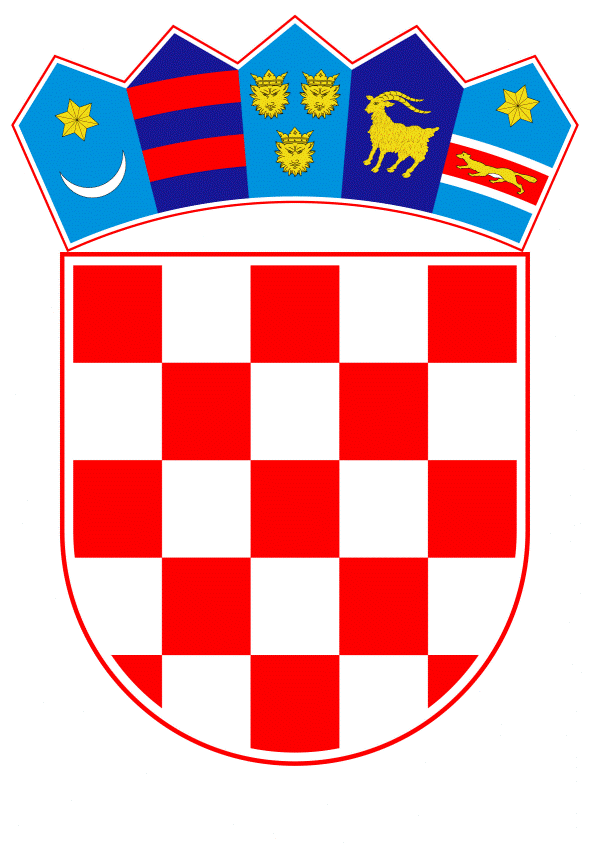 VLADA REPUBLIKE HRVATSKEZagreb, 23. svibnja  2019.________________________________________________________________________________________________________________________________________________________________________________________________________________________________Banski dvori | Trg Sv. Marka 2  | 10000 Zagreb | tel. 01 4569 222 | vlada.gov.hrPRIJEDLOGNa temelju članka 31. stavka 3. Zakona o Vladi Republike Hrvatske (Narodne novine, br. l50/1l, 119/2014, 93/l6 i 116/18), Vlada Republike Hrvatske je na sjednici održanoj ________ 2019. godine donijelaZAKLJUČAK1. Zadužuje se Ministarstvo regionalnoga razvoja i fondova EU za provedbu svih aktivnosti radi realizacije povećanja alokacije za Poziv na dostavu projektnih prijedloga „Razvoj infrastrukture poduzetničkih zona“ tijekom izmjene Operativnog programa ,,Konkurentnost i kohezija" koju odobrava Europska komisija.2. U slučaju neodobrenja predloženih izmjena Operativnog programa ,,Konkurentnost i kohezija" iznos povećanja alokacije od 87.889.224,31 HRK za Poziv ''Razvoj infrastrukture poduzetničkih zona'' osigurat će se u okviru limita rashoda Ministarstva gospodarstva, poduzetništva i obrta, odnosno unutar limita ukupnih rashoda državnog proračuna Republike Hrvatske.KLASA:URBROJ:Zagreb,OBRAZLOŽENJEMinistarstvo gospodarstva, poduzetništva i obrta je u okviru „Operativnog programa konkurentnost i kohezija 2014. - 2020.“, Prioritetne osi 3. „Poslovna konkurentnost“, Specifičnog cilja 3a2 „Omogućavanje povoljnog okruženja za osnivanje i razvoj poduzeća“ (dalje u tekstu: SC 3a2), 2017. godine pokrenulo poziv  na dostavu projektnih prijedloga za shemu dodjele bespovratnih sredstava ''Razvoj infrastrukture poduzetničkih zona'' (KK.03.1.2.03.) (dalje u tekstu: Poziv), s alokacijom od ukupno 76.000.000,00 HRK, namijenjen za infrastrukturno opremanje poduzetničkih zona s ciljem poboljšanja kvalitete takve infrastrukture i usluga, kako bi se privukla ulaganja i stvarale mogućnosti za otvaranje novih radnih mjesta u malim i srednjim poduzećima, a prihvatljivi prijavitelji bile su jedinice lokalne samouprave i jedinice područne (regionalne) samouprave. Poziv je proveden u modalitetu privremenog poziva, a projektni prijedlozi zaprimali su se od 22. svibnja do 22. rujna 2017. godine. Zaprimljeno je ukupno 66 projektnih prijedloga ukupne vrijednosti traženih bespovratnih sredstava u iznosu od 375.091.291,38 kuna. Postupak dodjele, sukladno Sporazumu o obavljanju delegiranih funkcija u okviru OPKK 2014-2020, provodi Središnja agencija za financiranje i ugovaranje (SAFU). Prema informaciji koju je dostavila Središnja agencija za financiranje i ugovaranje u svojstvu Posredničkog tijela razine 2 (u nastavku: PT2), nakon završene 2. faze postupka vrednovanja - provjere prihvatljivosti projekta, aktivnosti, izdataka i ocjenjivanja kvalitete, udovoljili su projektni prijedlozi za čije financiranje je potrebno ukupno 274.651.417,31 HRK bespovratnih sredstava.Kako bi se omogućilo financiranje svih projektnih prijedloga koji su zadovoljili odredbe Poziva, Ministarstvo gospodarstva, poduzetništva i obrta je od Ministarstva regionalnoga razvoja i fondova EU zatražilo i dobilo suglasnost za povećanje alokacije navedenog Poziva i to sredstvima planiranim u sklopu SC 3a2 u iznosu od 76.000.000,00 HRK te dodatnih 34.762.193,00 milijuna kuna sa aktivnosti  3d1.4. Unapređenje međusobne povezanosti MSP–ova, čime se sredstvima koja su na raspolaganju u sklopu PO3 osiguralo povećanje alokacije predmetnog poziva za 110.762.193,00 HRK, odnosno ukupno 186.762.793,00 HRK.Iznos od 87.889.224,31 HRK, koji nedostaje za financiranje svih projektnih prijedloga koji su zadovoljili odredbe Poziva, a koji nije moguće osigurati iz preostale raspoložive alokacije za PO3 Ministarstvo gospodarstva, poduzetništva i obrta će u suradnji sa Ministarstvom regionalnoga razvoja i fondova Europske unije predložiti financirati kroz izmjenu Operativnog programa „Konkurentnost i kohezija“. U slučaju neodobravanja izmjena OPKK, dio nedostatnih sredstva prvenstveno će se osigurati u okviru limita ukupnih rashoda Ministarstva gospodarstva, poduzetništva i obrta, a zatim unutar limita ukupnih rashoda državnog proračuna, u kojem slučaju je financiranje projektnih prijedloga temeljem Poziva ,,Razvoj infrastrukture poduzetničkih zona“ biti prioritet Ministarstva gospodarstva, poduzetništva i obrta u smislu osiguranja sredstava za druge prioritete i mjere.Predlagatelj:Ministarstvo gospodarstva, poduzetništva i obrtaPredmet:Prijedlog zaključka o povećanju alokacije za „Razvoj infrastrukture poduzetničkih zona“PREDSJEDNIKmr. sc. Andrej Plenković